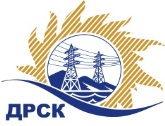 Акционерное Общество«Дальневосточная распределительная сетевая компания»Протокол № 445/УР-ВПзаседания закупочной комиссии по запросу предложений в электронной форме на право заключения договора на Капитальный ремонт здания гаража, г.Алдан, филиал ЮЯ ЭСлот № 784.1 раздел 1.1.  ГКПЗ 201931907845008- ЕИС КОЛИЧЕСТВО ПОДАННЫХ ЗАЯВОК НА УЧАСТИЕ В ЗАКУПКЕ: 2 (две) заявки.КОЛИЧЕСТВО ОТКЛОНЕННЫХ ЗАЯВОК: 0 заявок.ВОПРОСЫ, ВЫНОСИМЫЕ НА РАССМОТРЕНИЕ ЗАКУПОЧНОЙ КОМИССИИ: Об утверждении результатов процедуры переторжки.О ранжировке заявок.О выборе победителя закупки.ВОПРОС 1 «Об утверждении результатов процедуры переторжки»РЕШИЛИ:Признать процедуру переторжки состоявшейся.Принять условия заявок Участников после переторжки:ВОПРОС 2 «О ранжировке заявок»РЕШИЛИ:Утвердить расчет баллов по результатам оценки заявок:Утвердить ранжировку заявок:ВОПРОС 3 «О выборе победителя закупки»РЕШИЛИ:Признать Победителем закупки Участника, занявшего 1 (первое) место в ранжировке по степени предпочтительности для Заказчика: ИП Тимофеев Сергей Анатольевич ИНН/КПП 140200082665 на условиях: с ценой заявки 1 735 600,00 руб. без учета НДС. Срок выполнения работ: июль 2019 –август 2019. Условия оплаты: Платежи в размере 100% (ста процентов) от стоимости Работ выплачиваются в течение 30 (тридцати) календарных дней с даты подписания Сторонами документов, указанных в пункте 4.1 Договора, на основании счёта, выставленного Подрядчиком, и с учетом пункта 3.5.2 Договора.  Гарантийные обязательства: Подрядчик гарантирует своевременное и качественное выполнение работ, а также устранение дефектов, возникших по его вине в течении не менее 24-х месяцев с момента приемки выполненных работ.  Инициатору договора обеспечить подписание договора с Победителем не ранее чем через 10 (десять) календарных дней и не позднее 20 (двадцати) календарных дней после официального размещения итогового протокола по результатам закупки.Победителю закупки в срок не позднее 3 (трех) рабочих дней с даты официального размещения итогового протокола по результатам закупки обеспечить направление по адресу, указанному в Документации о закупке, информацию о цепочке собственников, включая бенефициаров (в том числе конечных), по форме и с приложением подтверждающих документов согласно Документации о закупке.Коврижкина Е.Ю.(4162) 397-208город  Благовещенск«21» июня 2019 года№п/пНаименование, адрес и ИНН Участника и/или его идентификационный номерДата и время регистрации заявки1ИП Тимофеев Сергей Анатольевич 
ИНН/КПП 14020008266513.05.2019 09:063ООО "СТРОЙИМПУЛЬС И К" 
ИНН/КПП 1402045878/140201001 17.05.2019 07:53№ п/пНаименование Участника и/или идентификационный номерДата и время регистрации заявкиЦена заявки до переторжки, 
руб. без НДС, а также иные условия заявки, являющиеся предметом переторжкиЦена заявки после переторжки, 
руб. без НДС, а также иные условия заявки, являющиеся предметом переторжкиИП Тимофеев Сергей Анатольевич 
ИНН/КПП 140200082665/ 13.05.2019 09:061 737 376,001 735 600,00ООО "СТРОЙИМПУЛЬС И К" 
ИНН/КПП 1402045878/140201001 17.05.2019 07:531 738 181,001 738 181,00Критерий оценки (подкритерий)Весовой коэффициент значимостиВесовой коэффициент значимостиКоличество баллов, присужденных заявке по каждому критерию / подкритерию
(с учетом весового коэффициента значимости) Количество баллов, присужденных заявке по каждому критерию / подкритерию
(с учетом весового коэффициента значимости) Критерий оценки (подкритерий)критерия подкритерияИП Тимофеев Сергей Анатольевич "ООО "СТРОЙИМПУЛЬС И К"Критерий оценки 1: Цена договора90%-//-0,010,00Критерий оценки 2: Квалификация (предпочтительность) участника10%-//-0,500,00Подкритерий 2.1: Квалификация кадровых ресурсов-//-0%0,000,00Подкритерий 2.2: Обеспеченность материально-техническими ресурсами необходимыми для выполнения работ-//-0%0,000,00Подкритерий 2.3: Опыт выполнения аналогичных договоров-//-100%5,000,00Итоговый балл заявки 
(с учетом весовых коэффициентов значимости)Итоговый балл заявки 
(с учетом весовых коэффициентов значимости)Итоговый балл заявки 
(с учетом весовых коэффициентов значимости)0,510,00Место в ранжировке (порядковый № заявки)Наименование Участника и/или идентификационный номерДата и время регистрации заявкиИтоговая цена заявки, 
руб. без НДС Возможность применения приоритета в соответствии с 925-ПП1 местоИП Тимофеев Сергей Анатольевич 
ИНН/КПП 140200082665/ 13.05.2019 09:061 735 600,00нет2 местоООО "СТРОЙИМПУЛЬС И К" 
ИНН/КПП 1402045878/140201001 17.05.2019 07:531 738 181,00нетСекретарь Закупочной комиссии: Елисеева М.Г.   _____________________________